Schneeschuhwanderung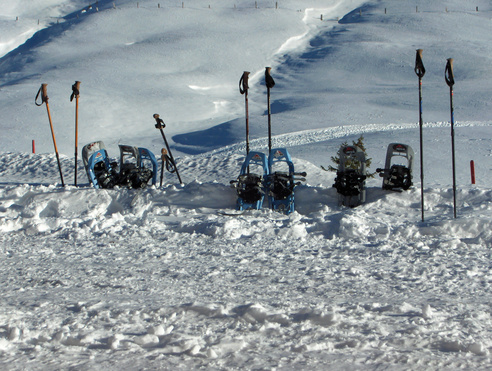 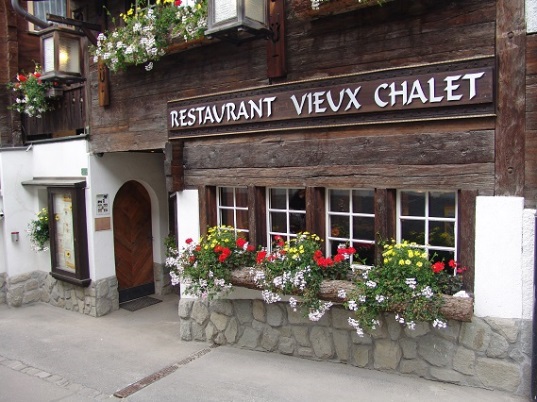 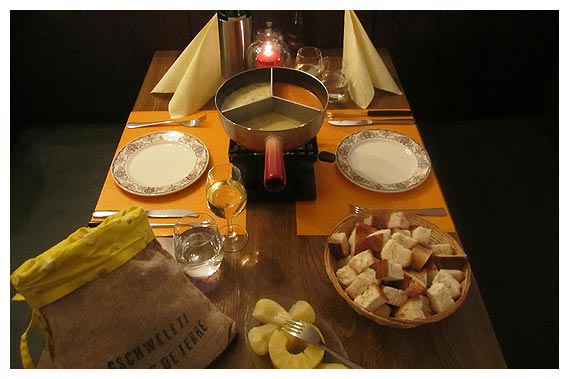 Datum	Freitag, 9. Januar 2015Treffpunkt	17.30 Uhr beim Parkplatz hinter der alten Migros in VispProgramm	Start mit den Schneeschuhen Saas Almagell  rund 1 Stunde 		Wanderung nach Saas Fee inkl. kleine Stärkung  		Fondueplausch im Restaurant Vieux Chalet  Angriff des 		Heimweges nach Saas Alamgell (ca. 45 Min.)Material	Schneeschuhe, Skistöcke, Handschuhe, Mütze, Stirnlampe Kosten	Nachtessen im Restaurant		Der OLTV übernimmt die Stärkung unterwegs und das		ApéroAnmeldung	 Alexandra Wyssen hildalex@bluewin.ch (078/891`91`29) oder 		Christine Oester christine.oester@sunrise.ch (076/406`39`45)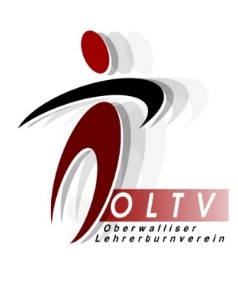 Anmeldeschluss: 6. Januar 2015Wir freuen uns auf eure Anmeldung